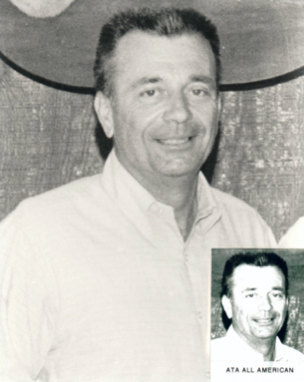 Charles Young1993Charlie began registering targets in 1963.  The first major state titles were awarded in 1966 when he won the All-Around and the Singles.  From 1966 through 1975, he had won ten major titles which included All-Around three times, Singles four times, and Doubles three times.  His latest registration of targets was in 1978.